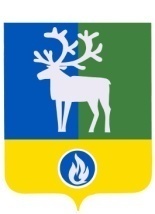 СЕЛЬСКОЕ ПОСЕЛЕНИЕ КАЗЫМБЕЛОЯРСКИЙ РАЙОНХАНТЫ-МАНСИЙСКИЙ АВТОНОМНЫЙ ОКРУГ – ЮГРААДМИНИСТРАЦИЯ СЕЛЬСКОГО ПОСЕЛЕНИЯ КАЗЫМПОСТАНОВЛЕНИЕот 29 августа 2023 года                                                                                                    № 69О внесении изменения в приложение к постановлению администрации сельского поселения Казым от 15 сентября 2015 года № 124О внесении изменения в приложение к постановлению администрации сельского поселения Казым от 15 сентября 2015 года № 124 П о с т а н о в л я ю: 1. Внести в приложение «Положение о представлении гражданами, претендующими на замещение должностей муниципальной службы администрации сельского поселения Казым, и муниципальными служащими администрации сельского поселения Казым сведений о доходах, об имуществе и обязательствах имущественного характера» к постановлению администрации сельского поселения Казым от 16 сентября 2015 года № 124 «О   представлении гражданами, претендующими на замещение должностей муниципальной службы администрации сельского поселения Казым, и муниципальными служащими администрации сельского поселения Казым сведений о доходах, об имуществе и обязательствах имущественного характера», изменение, изложив пункт 15 в следующей редакции: «15. Непредставление гражданином при поступлении на муниципальную службу сведений о своих доходах, об имуществе и обязательствах имущественного характера, а также о доходах, об имуществе и обязательствах имущественного характера своих супруги (супруга) и несовершеннолетних детей, либо представление заведомо неполных сведений, за исключением случаев, установленных федеральными законами, либо представление заведомо недостоверных сведений является основанием для отказа в приеме указанного гражданина на муниципальную службу. Непредставление муниципальным служащим сведений о своих доходах, об имуществе и обязательствах имущественного характера, а также о доходах, об имуществе и обязательствах имущественного характера своих супруги (супруга) и несовершеннолетних детей, либо представление заведомо неполных сведений, за исключением случаев, установленных федеральными законами, либо представление заведомо недостоверных сведений является правонарушением, влекущим увольнение муниципального служащего с муниципальной службы.». 2. Опубликовать настоящее постановление в бюллетене «Официальный вестник сельского поселения Казым». 3. Настоящее постановление вступает в силу после его официального опубликования.Глава сельского поселения Казым                                                                    А.Х.Назырова